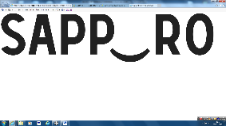 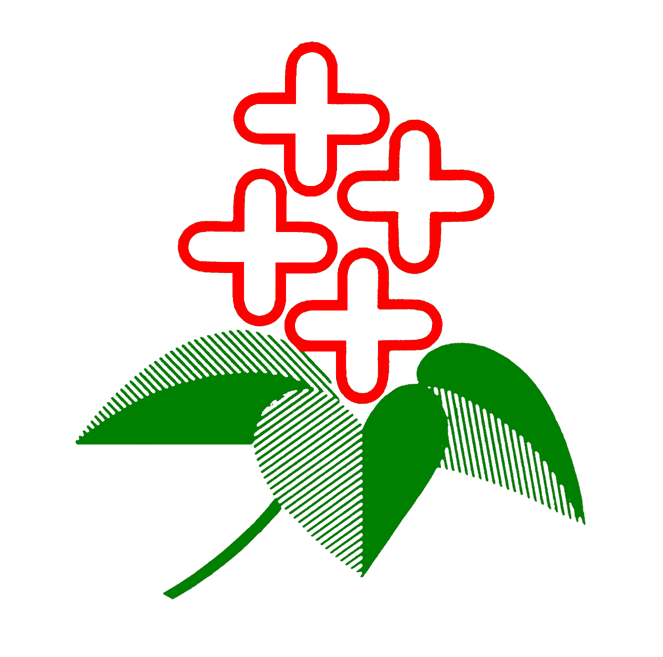 ふりがな生年月日年　月　　　　　日年齢※令和4年（2022年）４月１日時点歳年齢※令和4年（2022年）４月１日時点歳国籍お名前生年月日年　月　　　　　日年齢※令和4年（2022年）４月１日時点歳年齢※令和4年（2022年）４月１日時点歳国籍ご住所（〒　　　－　　　　　）札幌市　　　区ご住所（〒　　　－　　　　　）札幌市　　　区※日中連絡が取れる連絡先TELE-mail※日中連絡が取れる連絡先TELE-mail※日中連絡が取れる連絡先TELE-mail※日中連絡が取れる連絡先TELE-mail※日中連絡が取れる連絡先TELE-mail※日中連絡が取れる連絡先TELE-mailご職業ご職業ご職業ご職業ご職業この検討会議の公募委員へ応募した動機（４００字程度を目安に記載してください。）この検討会議の公募委員へ応募した動機（４００字程度を目安に記載してください。）この検討会議の公募委員へ応募した動機（４００字程度を目安に記載してください。）この検討会議の公募委員へ応募した動機（４００字程度を目安に記載してください。）この検討会議の公募委員へ応募した動機（４００字程度を目安に記載してください。）これまでに、国際交流や多文化共生に関することに携わった経験のある方は、差し支えのない範囲でお書きください。（ボランティア活動や職務上の経験など）これまでに、国際交流や多文化共生に関することに携わった経験のある方は、差し支えのない範囲でお書きください。（ボランティア活動や職務上の経験など）これまでに、国際交流や多文化共生に関することに携わった経験のある方は、差し支えのない範囲でお書きください。（ボランティア活動や職務上の経験など）これまでに、国際交流や多文化共生に関することに携わった経験のある方は、差し支えのない範囲でお書きください。（ボランティア活動や職務上の経験など）これまでに、国際交流や多文化共生に関することに携わった経験のある方は、差し支えのない範囲でお書きください。（ボランティア活動や職務上の経験など）活動内容活動内容活動内容期間期間今回の検討会議の公募委員募集を知ったきっかけを教えてください。今回の検討会議の公募委員募集を知ったきっかけを教えてください。今回の検討会議の公募委員募集を知ったきっかけを教えてください。今回の検討会議の公募委員募集を知ったきっかけを教えてください。今回の検討会議の公募委員募集を知ったきっかけを教えてください。広報さっぽろ　ホームページ　このリーフレット　その他（　　　　　　）広報さっぽろ　ホームページ　このリーフレット　その他（　　　　　　）広報さっぽろ　ホームページ　このリーフレット　その他（　　　　　　）広報さっぽろ　ホームページ　このリーフレット　その他（　　　　　　）広報さっぽろ　ホームページ　このリーフレット　その他（　　　　　　）